    MIĘDZYSZKOLNY OŚRODEK SPORTOWY KRAKÓW-WSCHÓD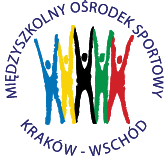 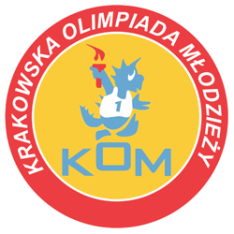 Adres: Centrum Rozwoju Com Com Zoneul. Ptaszyckiego 6 – P 09,  31 – 979 Krakówtel/fax: 12 685 58 25,   email:  biuro@kom.krakow.plwww.kom.krakow.plKraków, 01.03.2016r.KOMUNIKAT KOM 2015/2016DOTYCZY: GIMNAZJADA MŁODZIEŻY – KOSZYKÓWKA DZIEWCZĄTMiejsce rozgrywek – Mała hala Tauron Arena, ul. Stanisława Lema 7Regulamin rozgrywek:1. W zawodach bierze udział 21 drużyn z krakowskich szkół gimnazjalnych, które potwierdziły udział do 11.02.2016r.2. Zgodnie z Regulaminem Ogólnym KOM udział w półfinałach tych zawodów, bez gier eliminacyjnych, mają drużyny Gimnazjów Nr 76 i Nr 343. W eliminacjach bierze udział  19 zespołów podzielonych na 4 grupy: Gr. I – GM Św. Rodz., PG 4, GM 32, GM 28, GM SAL				Gr. II -  GM 7, GM 47, GM 29, GM 83, GM 23					Gr. III -  GM 1, SG 8, GM 16, GM 46, GM 49				Gr. IV – GM 2, SAVIO, GM 25, GM 9, GM 81					4. Mecze w grupach I - IV rozgrywane są systemem każdy z każdym. Pierwsze 2 zespoły awansują do półfinałów.5. W półfinałach zespoły podzielone zostają wg klucza:      Grupa „A” – GM 76, 2m. z gr. I, 1m. z gr. II, 2m. z gr. III, 1m. z gr. IV      Grupa „B” – GM 34, 1m. z gr. I, 2m. z gr. II, 1m. z gr. III, 2m. z gr. IV      W grupach mecze rozgrywane będą systemem każdy z każdym. Po dwa najlepsze zespoły z grup rozegrają finał o miejsca 1 – 4 (każdy z każdym) z zaliczeniem wyników meczów z grup „A” i „B” Pozostałe zespoły zostaną sklasyfikowane w  zależności od zajętego miejsca w grupach finałowych i tak: zespoły z trzecich miejsc zajmują w tabeli końcowej miejsca 5-6, zespoły z czwartych miejsc w tabeli końcowej sklasyfikowane zostaną na miejscach 7-8, a z piątych miejsc w grupie na miejscach 9-10 tabeli końcowej.   6. Przepisy gry: -w  zawodach biorą udział uczennice szkół  urodzone w 2000r. i mł.  -w grze uczestniczy skład 5-osobowy, zespół liczy 10 – 12 zawodników z jednej szkoły,-jeżeli zespół liczy poniżej 8 zawodniczek nie jest dopuszczany do rozegrania meczu,-obowiązuje dowolność zmian,-w systemie turniejowym w danym dniu zawodów uczestniczą te same zawodniczki tj. 12 zawodniczek zgłoszonych w tym dniu do zawodów- zawody rozgrywane są piłką nr 6,- czas gry: 2 x 10 min.  bez zatrzymywania czasu gry (zatrzymywane ostatnie 3 min. drugiej połowy), - przerwa po pierwszej połowie 4 minuty, - dogrywka trwa 3 minuty czasu zatrzymywanego, - przerwy na żądanie 1 x 30 sekund w każdej połowie, również w dogrywce,- obowiązują przepisy 3 sekundy, 5 sekund, 8 sekund, 24 sekundy(tolerancyjnie – sędzia na boisku sygnalizuje wyraźną grę na czas jednej z drużyn)-piąte i kolejne przewinienie zespołu karane jest rzutami osobistymi,-piąte przewinienie zawodnika dyskwalifikuje go do końca meczu,-spotkania zapisywane są na protokołach uproszczonych,- w przypadku łamania kultury sportowej może nastąpić wykluczenie zawodnika (opiekuna) lub zespołu z zawodów lub turnieju.-pozostałe przepisy gry zgodne z przepisami PZKosz.7.Punktacja:Za wygrane spotkanie zespół otrzymuje 2 punkty, za przegrane 1 punkt, za walkower 0 punktów- O kolejności zespołów decydują kolejno:• większa liczba zdobytych punktów,• jeżeli dwa lub więcej zespołów uzyska te sama liczbę punktów decyduje większa liczba punktów w bezpośrednich meczach pomiędzy nimi a następnie lepszy stosunek koszy zdobytych do straconych w bezpośrednich meczach pomiędzy nimi, lepszy stosunek koszy zdobytych do straconych w całym turnieju, większa liczba zdobytych koszy w całym turnieju.8. Zespół, który zajmie miejsce pierwsze zdobywa tytuł mistrza Krakowskiej Olimpiady Młodzieży 2015/2016 oraz prawo reprezentowania  miasta Krakowa w finałach Małopolskiej Gimnazjady Młodzieży. 9. UWAGA! System zawodów na kolejny sezon zostanie określony Regulaminem właściwego realizatora Krakowskiej Olimpiady Młodzieży w roku szkolnym 2016/17.UWAGA!Zespół musi się stawić 15 minut przed swoim pierwszym meczem. Takie rozwiązanie pozwoli organizatorom przeprowadzić zawody zgodnie z terminarzem!UWAGA!!!  Zespoły uczestniczą w jednolitych strojach sportowych. Zawodnicy grają w obuwiu halowym. Zarządzenie dyrekcji małej hali Tauron Arena: „Opiekunów zespołów zobowiązuje się do zmiany obuwia przy wejściu na halę sportową !!!” OBOWIĄZKOWO więc przynosimy obuwie na zmianę!!!! NA ROZGRZEWKĘ SZKOŁY PRZYNOSZĄ WŁASNE PIŁKI !Terminarz:Data Godz.MeczwynikTabela:Gr. I 24.02.2016r.środa9.009.3010.0010.3011.0011.3012.0012.3013.0013.3014.00GM 32 – PG 4GM 28 – GM SALGM 32 – GM Św. Rodz.PG 4 – GM 28GM SAL – GM Św. Rodz.GM 32 – GM 28PG 4 – GM SALGM Św. Rodz. – GM 28GM 32 – GM SALPG 4 – GM Św. Rodz. 12:1028:1220:011:1520:010:2320:120:2034:1720:0Gr. II m. GM 28               8       96:33II m. GM 32              7       76:50III m. PG 4                6       61:39IV m. GM SAL          5       61:92GM Św. Rodz. -nklNieobecność usprawiedliwionaAwans : GM 28 i GM 32Gr. II25.02.2016rczwartek9.009.3010.0010.3011.0011.3012.0012.3013.0013.3014.00GM 7 – GM 47GM 29 – GM 83GM 7 – GM 23 GM 47 – GM 29GM 23 – GM 83GM 7 – GM 29GM 47 – GM 83GM 23 – GM 29GM 7 – GM 83GM 47 – GM 236:1025:811:154:931:818:1630:1526:1142:1122:14 Gr. III m. GM 47            7      66:44II m. GM 23           7      86:52III m. GM 7            6      77:52IV m. GM 29          6     61:56V m. GM 83           4     42:128Awans : GM 47 I GM 23Gr. III26.02.2016piątek9.009.3010.0010.3011.0011.3012.0012.3013.0013.3014.00GM 1 – GM 16GM 46 – SG 8GM 1 – GM 49GM 16 – GM 46SG 8 – GM 49GM 1 – GM 46SG 8 – GM 16GM 49 – GM 46GM 1 – SG 8GM 49 – GM 1620:136:1124:412:1111:932:75:2620:1229:613:20      Gr. IIII m.  GM 1       8     105:30II m. GM 16    7       71:49III m. SG 8       6       33:70IV m. GM 49   5       46:67V m. GM 46    4        36:75Awans: GM 1 i GM 16Gr. IV01.03.2016r.wtorek9.009.3010.0010.3011.0011.3012.0012.3013.0013.3014.00GM 2 – SAVIOGM 9 – GM 25GM 2 – GM 81SAVIO – GM 9GM 25 – GM 81GM 2 – GM 9SAVIO – GM 25GM 81 – GM 9GM 2 – GM 25GM 81 – SAVIO14:1322:824:612:99:1927:1317:129:1719:610:17Gr. IVI m. GM 2          8     84:38II m. SAVIO       7     59:45III m. GM 9        6    61:56IV m. GM 81      5    44:67V m. GM 25       4    35:77Awans: GM 2 i GM SAVIO7.03.2016PoniedziałekPółfinałGrupa A9.009.3010.0010.3011.0011.3012.0012.3013.0013.3014.00GM 76 – GM 32GM 47 – GM 16GM 76 – GM 2GM 32 – GM 47GM 16 – GM 2GM 76 – GM 47GM 32 – GM 16GM 47 – GM 2GM 76 – GM 16GM 32 – GM 29.03.2016ŚrodaPółfinałGrupa B9.009.3010.0010.3011.0011.3012.0012.3013.0013.3014.00GM 34 – GM 28GM 23 – GM 1GM 34 – SAVIOGM 28 – GM 23GM 1 – SAVIOGM 34 – GM 23GM 28 – GM 1GM 23 – SAVIOGM 34 – GM 1GM 28 - SAVIO